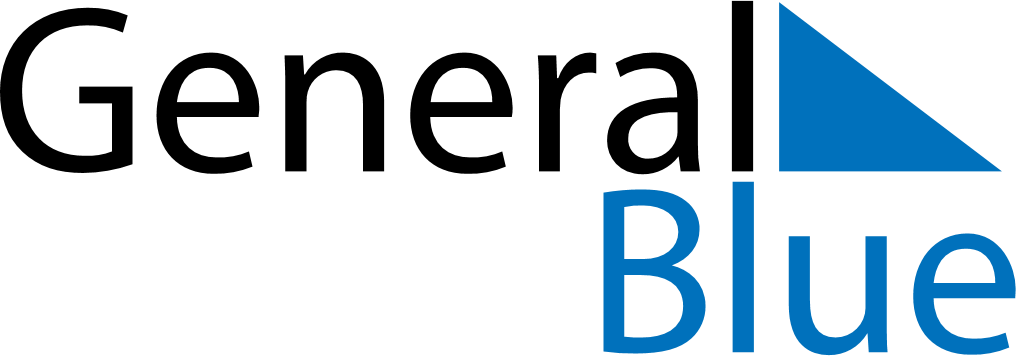 December 2020December 2020December 2020Faroe IslandsFaroe IslandsMONTUEWEDTHUFRISATSUN123456789101112131415161718192021222324252627Christmas EveChristmas DayBoxing Day28293031New Year’s Eve